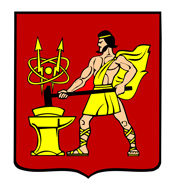 АДМИНИСТРАЦИЯ ГОРОДСКОГО ОКРУГА ЭЛЕКТРОСТАЛЬМОСКОВСКОЙ ОБЛАСТИПОСТАНОВЛЕНИЕ14.07.2022 № 736/7Об утверждении перечня мест для предоставления муниципальной преференции путем предоставления субъектам малого или среднего предпринимательства мест для размещения нестационарных торговых объектов без проведения торгов на льготных условиях при организации мобильной торговли на территории городского округа Электросталь Московской области               В соответствии с федеральными законами от 06.10.2003 №131-ФЗ «Об общих принципах организации местного самоуправления в Российской Федерации», от 28.12.2009 № 381-ФЗ «Об основах государственного регулирования торговой деятельности в Российской Федерации», Административным регламентом предоставление муниципальной услуги «Предоставление права на размещение передвижного сооружения без проведения торгов на льготных условиях на территории городского округа Электросталь Московской области» утвержденным постановлением Администрации городского округа Электросталь от 30.06.2022 № 669/6, постановлением Администрации городского округа Электросталь от от 13.07.2022 № 721/7 «Об утверждении Порядка предоставления муниципальной преференции путем предоставления субъектам малого или среднего предпринимательства мест для размещения нестационарных торговых объектов без проведения торгов на льготных условиях при организации мобильной торговли  на территории городского округа Электросталь Московской области», руководствуясь Уставом городского округа Электросталь Московской области Администрация городского округа Электросталь Московской области ПОСТАНОВЛЯЕТ:  Утвердить Перечень мест для предоставления муниципальной преференции путем предоставления субъектам малого или среднего предпринимательства мест для размещения нестационарных торговых объектов без проведения торгов на льготных условиях при организации мобильной торговли на территории городского округа Электросталь Московской области (прилагается), Опубликовать настоящее постановление в газете «Официальный вестник» и разместить на официальном сайте городского округа Электросталь Московской области в сети «Интернет»: www.electrostal.ru. Настоящее постановление вступает в силу со дня его подписания. Контроль за исполнением настоящего постановления возложить на заместителя Главы Администрации городского округа – начальника управления по потребительскому рынку и сельскому хозяйству С.Ю.Соколову.Глава городского округа 								 И.Ю. Волкова                                                                                                       Приложение                                                                                                       к постановлению Администрации                                                                                                       городского округа Электросталь                                                                                                       Московской области                                                                                                       14.07.2022 № 736/7Перечень мест для предоставления муниципальной преференции путем предоставления субъектам малого или среднего предпринимательствамест для размещения нестационарных торговых объектов без проведения торгов на льготных условиях при организации мобильной торговлина территории городского округа Электросталь Московской области№ п/пАдресные ориентиры нестационарного торгового объектаНомер нестационарного торгового объекта в соответствии со схемой размещения нестационарных торговых объектовТип нестационарного торгового объектаСпециализация нестационарного мобильного объекта Общая площадь нестационарного торгового объекта кв. м1235671г.о.Электросталь ул.Советская цветочная аллея105мобильный торговый объектмороженое22г.о.Электросталь ул.Советская цветочная аллея106мобильный торговый объектхотдог23г.о.Электросталь ул.Советская цветочная аллея107мобильный торговый объектКукуруза24г.о.Электросталь ул.Советская цветочная аллея108мобильный торговый объектмороженое25г.о.Электросталь пр. Ленина, центральная аллея 109мобильный торговый объектМороженое 26г.о.Электросталь пр. Ленина, центральная аллея 110мобильный торговый объектМороженое 27г.о.ЭлектростальВознесенская аллея 111мобильный торговый объектМороженое28г.о.ЭлектростальВознесенская аллея112мобильный торговый объектМороженое29г.о.Электросталь, территория у водоема «Авангард»113мобильный торговый объектМороженое210г.о.Электросталь, территория у водоема «Авангард»114мобильный торговый объектМороженое211г.о.Электросталь, территория у водоема  «Авангард»115мобильный торговый объектХотдог212г.о.Электросталь, территория у водоема  «Авангард»116мобильный торговый объектКукуруза 213г.о.Электросталь, территория у водоема  «Авангард»117мобильный торговый объектКофе214г.о.Электросталь территория у водоема  «Юбилейный»118мобильный торговый объектМороженое 215г.о.Электросталь территория у водоема  «Юбилейный»119мобильный торговый объектМороженое216г.о.Электросталь территория у водоема  «Юбилейный»120мобильный торговый объектМороженое 217г.о.Электросталь территория у водоема  «Юбилейный»121мобильный торговый объектМороженое 218г.о.Электросталь территория у водоема  «Юбилейный»122мобильный торговый объектХотдог219г.о.Электросталь территория у водоема  «Юбилейный»123мобильный торговый объектХотдог220г.о.Электросталь территория у водоема  «Юбилейный»124мобильный торговый объектКукуруза221г.о.Электросталь территория у водоема  «Юбилейный»125мобильный торговый объектКукуруза222г.о.Электросталь тероритория у водоема  «Южный» 126мобильный торговый объектМороженое 223г.о.Электросталь тероритория у водоема  «Южный» 127мобильный торговый объектМороженое 224г.о.Электросталь тероритория у водоема  «Южный» 128мобильный торговый объектМороженое 225г.о.Электросталь тероритория у водоема  «Южный» 129мобильный торговый объектМороженое 226г.о.Электросталь тероритория у водоема  «Южный» 130мобильный торговый объектХотдог227г.о.Электросталь тероритория у водоема  «Южный» 131мобильный торговый объектХотдог228г.о.Электросталь тероритория у водоема  «Южный» 132мобильный торговый объектХотдог229г.о.Электросталь тероритория у водоема  «Южный» 133мобильный торговый объектКукуруза230г.о.Электросталь тероритория у водоема  «Южный» 134мобильный торговый объектКукуруза231г.о.Электросталь тероритория у водоема  «Южный» 135мобильный торговый объектКофе 232г.о.Электросталь парк «Восточный» 136мобильный торговый объектМороженое233г.о.Электросталь парк «Восточный» 137мобильный торговый объектМороженое234г.о.Электросталь парк «Восточный» 138мобильный торговый объектХотдог235г.о.Электросталь парк «Восточный» 139мобильный торговый объектКукуруза 236г.о.Электросталь парк «Восточный» 140мобильный торговый объектКофе237г.о.Электросталь п. Всеволодово, Ногинск-5 141мобильный торговый объектМороженое 238г.о.Электросталь п. Всеволодово, Ногинск-5 142мобильный торговый объектМороженое239г.о.Электросталь п. Всеволодово, Ногинск-5 143мобильный торговый объектХотдог240г.о.Электросталь п. Всеволодово, Ногинск-5 144мобильный торговый объектКофе241г.о.Электросталь, Елизаветино, площадь у ДК 145мобильный торговый объектМороженое 242г.о.Электросталь, Елизаветино, площадь у ДК 146мобильный торговый объектХотдог 243г.о.Электросталь, Елизаветино, площадь у ДК 147мобильный торговый объектКукуруза 244г.о.Электросталь, Елизаветино, площадь у ДК 148мобильный торговый объектКофе245г.о.Электростальп. Новые дома149мобильный торговый объектМороженое246г.о.Электростальп. Новые дома150мобильный торговый объектХотдог247г.о.Электростальп. Новые дома151мобильный торговый объектКофе248г.о.Электросталь Фрязево152мобильный торговый объектМороженое 249г.о.Электросталь Фрязево153мобильный торговый объектХотдог250г.о.Электросталь Фрязево154мобильный торговый объектМороженое2